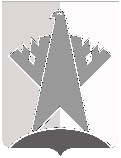 ДУМА СУРГУТСКОГО РАЙОНАХанты-Мансийского автономного округа - ЮгрыРЕШЕНИЕ«25» декабря 2017 года                                                                                                      № 348-нпа         г. СургутДума Сургутского района решила:1. Внести в приложение к решению Думы Сургутского района от 29 июня 2016 года № 952-нпа «Об утверждении местных нормативов градостроительного проектирования городского поселения Фёдоровский Сургутского района Ханты-Мансийского автономного округа – Югры» следующие изменения:1) статью 2 главы 1 признать утратившей силу; 2) подпункт 8 пункта 3 статьи 3 главы 1 изложить в следующей редакции: «8) распоряжение Правительства Ханты-Мансийского автономного округа – Югры от 21 октября 2016 года № 559-рп «О территориальной схеме обращения с отходами, в том числе с твердыми коммунальными отходами, в Ханты-Мансийском автономном округе – Югре и признании утратившими силу некоторых распоряжений Правительства Ханты-Мансийского автономного округа – Югры»;»;3) подпункт 3 пункта 4 статьи 3 главы 1 признать утратившим силу;4) в абзаце четвёртом пункта 2 статьи 15 главы 2 слова «, градостроительных планов земельных участков» исключить.2. Решение вступает в силу после его обнародования.О внесении изменений в решение Думы Сургутского района от 29 июня 2016 года № 952-нпа «Об утверждении местных нормативов градостроительного проектирования городского поселения Фёдоровский Сургутского района Ханты-Мансийского автономного округа – Югры»Председатель Думы Сургутского районаА.П. Сименяк«25» декабря 2017 годаГлава Сургутского районаА.А. Трубецкой«25» декабря 2017 года